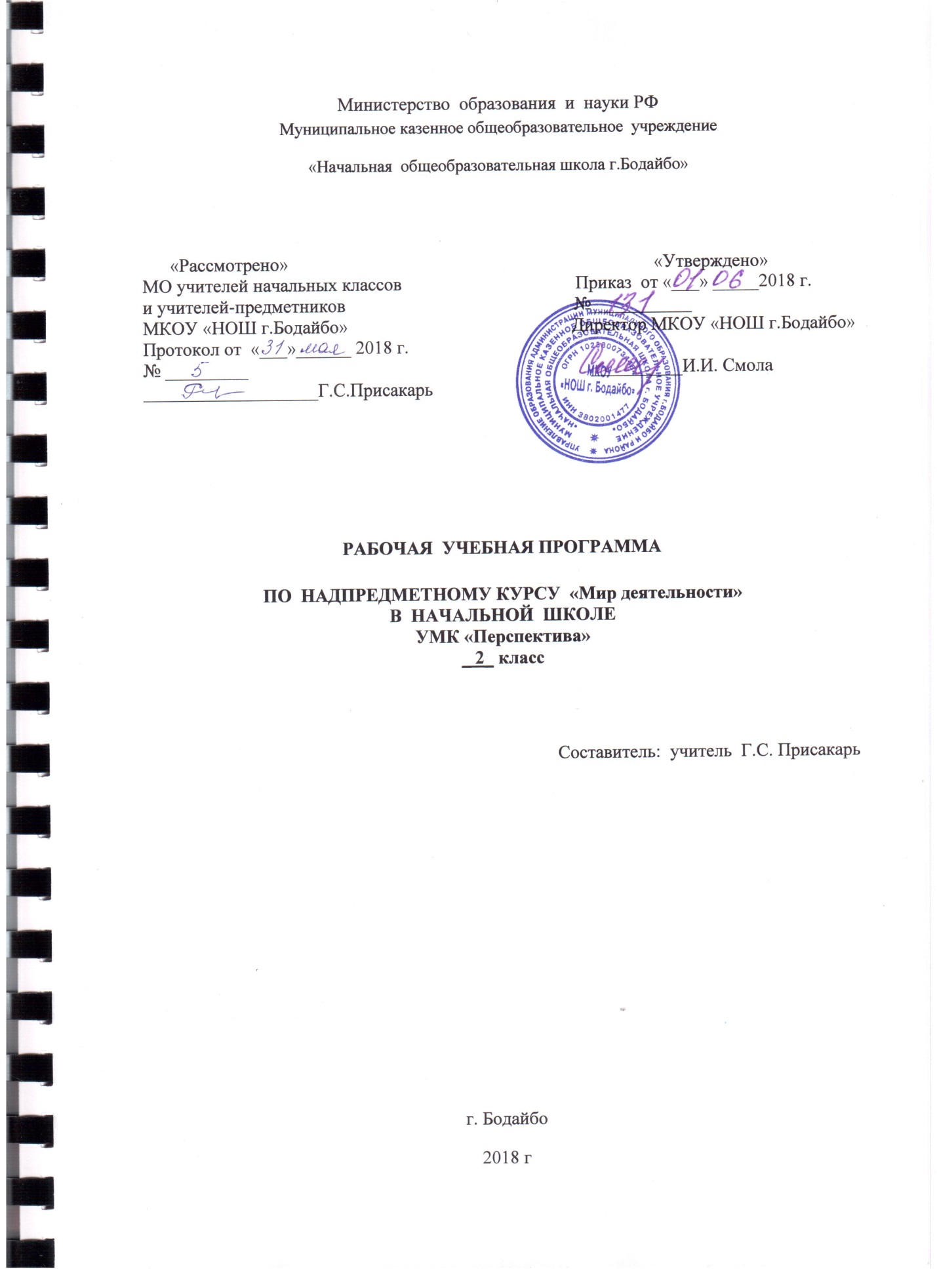 СодержаниеПланируемые результаты изучения курса.Содержание курса.Календарно-тематическое планирование.Рабочая программа по «Мир деятельности» составлена на основе-  требований к результатам освоения ООП НОО (ст. 12,ст. 28  ФЗ от 29 декабря 2012 года № 273 - ФЗ «Об образовании в Российской Федерации», пункт 19.5 федерального государственного образовательного стандарта начального общего образования, утверждённого приказом Министерства образования и науки Российской Федерации от 6 октября 2009 года №373;- Письма «О рабочих программах учебных предметов» Департамента Государственной политики в сфере общего образования Министерства образования и науки Российской Федерации  от 28 октября 2015 г. № 08-1786;- Примерных программ Министерства образования и науки РФ, созданных на основе федерального компонента государственного образовательного стандарта, //М.: «Просвещение», 2011 год; - Основной образовательной программы начального общего образования МКОУ «НОШ г. Бодайбо»;- Учебного плана МКОУ «НОШ г. Бодайбо» на 2018-2019 учебный год.Рабочая программа ориентирована на использование «Мир деятельности», 2 класс: Учебное пособие для учащихся с разрезным материалом и наклейками. Под ред. Л.Г. Петерсон.Изменившиеся условия жизни нашего общества остро ставят перед школой, перед каждым педагогом и родителем проблему формирования у детей универсальных учебных умений и способностей, личностных качеств созидателя, творца как условие безопасности, успешной самореализации и благополучия каждого отдельного человека и развития общества в целом.Именно поэтому новый Федеральный государственный образовательный стандарт выдвигает в качестве приоритета развития российского образования задачу формирования у учащихся не просто знаний и умений по различным предметам, а метапредметных умений и способностей к самостоятельной учебной деятельности, готовности к самоизменению, самовоспитанию и саморазвитию. В условиях решения стратегических задач развития России «важнейшими качествами личности становятся инициативность, способностьтворчески мыслить и находить нестандартные решения, умение выбирать профессиональный путь, готовность обучаться в течение всей жизни»Эти ценностные ориентиры образования были осознаны сотни лет назад. И на протяжении веков в педагогических концепциях ведущих педагогов мира по крупицам собирался и описывался опыт формирования у учащихся «способностей к самодеятельности, благодаря которым они становятся распорядителями своей судьбы, продолжателями образования своей жизни».В российском образовании развитие идей нового типа обучения связано с именами К.Д. Ушинского и Д.И. Писарева, П.Ф. Каптерева иЛ.С. Выготского, А.Н. Леонтьева и П.Я. Гальперина, Л.В. Занкова и В.В. Давыдова, сотен и тысяч ученых-педагогов и учителей, создававших основы практического перехода к школе саморазвития личности. Однако поиск удобных, эффективных, понятных учителю инструментов развивающего обучения продолжается до сих пор и, более того, с введением ФГОС он приобрел еще большую актуальность и значимость. Сегодня, благодаря достижениям в современной методологии, появились и новые возможности решения стоящих перед образованием задач.Предлагаемый надпредметный курс «Мир деятельности» для учащихся начальной школы прокладывает принципиально новый путь к формированию универсальных учебных действий (УУД) и умения учиться в целом, созданный в образовательной системе деятельностного метода обучения Л.Г. Петерсон на основе самых последних научных достижений российской методологической школы (Г.П. Щедровицкий, О.С. Анисимов и др.). Курс предназначен, прежде всего, для учителей начальной школы, реализующих ФГОС пообразовательной системе Л.Г. Петерсон (Открытый УМК «Школа 2000...»,УМК «Перспектива»). Курс «Мир деятельности» сопровождает и дополняет работу учителя в технологии деятельностного метода по авторскому курсу математики «Учусь учиться».Апробация курса «Мир деятельности», проведенная на базе экспериментальных площадок Центра системно-деятельностной педагогики «Школа 2000…» АПК и ППРО в 2009–2011 гг., показала высокую эффективность предложенного подхода с точки зрения реализации целей и задач ФГОС. В связи с этим данный курс рекомендован Ученым советом АПК и ППРО и Научно-методическим советом ЦСДП «Школа 2000...» для использования в общеобразовательных учреждениях при переходе к ФГОС по образовательной системе Л.Г. Петерсон. Одновременно для дальнейшего развития образовательной системы «Школа 2000...» и, в частности, курса «Мир деятельности», в 2011–2016 гг. существенно расширена экспериментальная база его апробации. Открыт новый федеральный эксперимент по теме: «Механизмы реализации ФГОС и ФГТ на основе деятельностного метода Л.Г. Петерсон с позиций непрерывности образовательного процесса на ступенях ДОУ – начальная школа – средняя школа». Данный эксперимент проводится под эгидой Комитета Государственной Думы Федерального Собрания Российской Федерации по образованию, Российской академии образования, Академии народного хозяйства и государственной службы при Президенте РФ, Академии повышения квалификации и профессиональной переподготовки работников образования. Общая характеристика курсаКонцептуальная идея формирования у учащихся УУД, принятая в образовательной системе Л.Г. Петерсон («Школа 2000...»), состоит в следующем: универсальные учебные умения формируются тем же способом, что и любые умения.Формирование любого умения у школьников проходит через следующие этапы:Представление о действии, первичный опыт и мотивация.Приобретение знаний о способе выполнения действия.Тренинг в применении знаний, самоконтроль и коррекция.Контроль умения выполнять действие.Именно так сегодня учатся школьники писать и считать, решать задачи и примеры, пользоваться географической картой и музыкальным инструментом. Следовательно, этот же путь они должны пройти и при формировании общеучебных умений.Например, чтобы научить ребенка ставить перед собой цель, надо:вначале сформировать у него опыт целеполагания;затем он должен узнать, что такое цель, почему важно самому уметь ее ставить;затем научиться сознательно применять алгоритм целеполагания;и в завершение, проконтролировать его.Однако на практике второй и третий этапы пропускаются. У детей в современной школе нет образовательного пространства, где они знакомятся с содержанием надпредметных понятий и способами выполнения универсальных действий. Более того, педагоги не согласованы в понимании содержания этих понятий и способов. Например, понятие «цель» каждый педагог определит по-своему, и получается, что мы учим детей «тому, не знаем чему». Ни одному учителю не придет в голову учить школьников решать квадратные уравнения, не познакомив их с самим понятием квадратного уравнения и формулами его корней. А с метапредметными понятиями дела обстоят именно так.Этот «разрыв», пропуск второго и третьего шагов формирования УУД достаточно давно отмечен в различных научных школах. Так, доктор психологических наук В.С. Лазарев,один из учеников В.В. Давыдова, анализируя нерешенные проблемы развивающего обучения, пишет: «Формирование учебной деятельности требует постановки и решения учебных задач особого рода – задач на освоение метазнаний о способах познания». В результате научно-исследовательской работы Центра системно-деятельностной педагогики «Школа 2000…» АПК и ППРО был сделан аналогичный вывод о том, чтодля успешного и надежного формирования умения учиться школьники должны осваивать знания об общих способах выполнения УУД, а затем систематически и осознанно применять и корректировать их в своей учебной деятельности.Курс «Мир деятельности» для 1−4 классов общеобразовательной школы направлен на устранение отмеченного разрыва в формировании УУД и умения учиться, составляющих главный приоритет ФГОС. Основнойцелью курса является создание теоретического фундамента для формирования у учащихся общеучебных и деятельностных умений и связанных с ними способностей и личностных качеств как необходимого условия построения современной модели образования, ориентированной на инновационное развитие экономики.Благодаря этому, способ формирования метапредметных результатов ФГОС в образовательной системе «Школа 2000...» приобретает целостность и завершенность.Для системного прохождения учащимися 1-го этапа формирования УУД авторский коллектив Центра системно-деятельностной педагогики «Школа 2000…» построил новый педагогический инструмент – технологию деятельностного метода обучения (ТДМ) Благодаря этому учитель имеет возможность на уроках по разным учебным предметам независимо от предметного содержания организовывать выполнение учащимися всего комплекса УУД, определенных ФГОС. На уроках по математике и окружающему миру, русскому языку и чтению учащиеся приобретают первичный опыт исследования ситуаций и постановки проблем, целеполагания и проектирования, самоконтроля и самооценки и др.Следующий, 2-й этап формирования УУД учащиеся проходят в рамках представляемого надпредметного курса «Мир деятельности». Они знакомятся с методами исследования, алгоритмами выполнения пробного учебного действия, фиксирования затруднения и выявления его причины, целеполагания и планирования, самоконтроля и самооценки и т.д.Знания о способах выполнения УУД, полученные учащимися на уроках по курсу «Мир деятельности», они уже сознательно применяют, отрабатывают и корректируют на уроках по разным учебным предметом, проводимых по технологии деятельностного метода. Этим обеспечивается системное прохождение учащимися 3-го этапа формирования УУД.И, наконец, завершающий, 4-й этап – контроль системы метапредметных знаний, – учащиеся проходят в рамках курса «Мир деятельности».Таким образом, предложенный в образовательной системе «Школа 2000...» способ формирования УУД можно представить в виде следующей схемы:Курс «Мир деятельности» состоит из 4-х параллельно развивающихся содержательно-методических линий:I.	Организационно-рефлексивная: формирование в достаточной полноте УУД, предусмотренных ФГОС, и умения учиться в целом (личностное самоопределение в учебной деятельности, умение выполнять пробное учебное действие,фиксировать затруднение в учебной деятельности, выявлять его причину, ставить цель, составлять план действий, осуществлять выбор способов и средствдостижения цели, реализовывать проект, проводить самоконтроль и самооценку собственных учебных действий, коррекцию ошибок и т.д.).II.	Коммуникативная:формирование норм поведения в классе, норм общения, норм коммуникативного взаимодействия и т.д. III.	Познавательная: организация саморазвития познавательных процессов, знакомство с методами и средствами познания, методами работы с информацией и т.д.  IV.	Ценностная: формирование нравственно-этических норм, ценностных ориентиров, норм самовоспитания, здоровьесбережения и т.д. Данные линии полностью включают в себя все виды УУД, определенные ФГОС (регулятивные, коммуникативные, познавательные и личностные УУД соответственно).Основной, системообразующей линией курса является организационно-рефлексивная линия: именно здесь закладываются и формируются те знания иумения детей, которые определяют их умение учиться, готовность и способность к саморазвитию, необходимые для успешного вхождения в созидательную жизнь общества и самореализации.Остальные три линии являются поддерживающими, сопровождающими основную линию, но без них деятельностные умения, освоенные ребенком, не принесут ожидаемого результата. Действительно, человек живет в обществе, поэтому он должен владеть навыками культурного общения, согласования своих действий с сослуживцами, должен уметь четко выразить свою мысль, адекватно понять мысль оппонента, обосновать выбранную позицию. Он должен владеть своими эмоциями, уметь культурными способами выйти из конфликтной ситуации, знать свои сильные и слабые стороны, уметь использовать во благо свой потенциал и еще многое из того, что формируется у него при изучении содержания коммуникативной линии. Познавательная линия направлена на передачу учащимся инструментов познания, чтобы свои знания механизмов рефлексивной самоорганизации они могли перевести в конкретный результат. Действительно, без достаточно уровня развития познавательных процессов и мышления, без владения методами познания, умения работать с текстами, осуществлять поиск, организацию и представление информации и т.д. применение знаний будет, как минимум, затруднено, либо эти знания могут остаться не реализованными. Задача ценностной линии − сформировать у ребенка такие нравственно-этические и ценностные ориентиры, которые придадут его деятельности созидательный смысл, а не будут нацелены на разрушение общественной жизни и его самого как личности.Таким образом, данное содержание курса «Мир деятельности» представляет собой целостную систему, обеспечивающую реализацию современных целей образования.Технология проведения уроков каждого типа в курсе «Мир деятельности», как и для предметных уроков, реализуетдеятельностный метод обучения, в основе которого лежит метод рефлексивной самоорганизации. Так, технология деятельностного метода (ТДМ) для уроков открытия нового знания в развитом варианте включает в себя следующие шаги: 1. Мотивация к учебной деятельности.Данный этап процесса обучения предполагает осознанное вхождение учащегося в пространство учебной деятельности по «открытию» нового универсального знания. С этой целью организуется его мотивирование к учебной деятельности, а именно: 1) актуализируются требования к нему со стороны учебной деятельности в соответствии с принятыми нормами («надо»);2) создаются условия для возникновения внутренней потребности включения в учебную деятельность («хочу»);3) устанавливаются тематические рамки («могу»). 2. Актуализация и фиксирование индивидуального затруднения впробном учебномдействии.На данном этапе организуется подготовка учащихся к фиксированию индивидуального затруднения в пробном учебномдействии.Соответственно, данный этап предполагает: 1) актуализацию изученных способов действий, достаточных для построения нового знания, их обобщение и знаковую фиксацию; 2) самостоятельное выполнение пробного учебного действия;3) фиксирование учащимися индивидуальных затруднений при выполнении или обосновании пробного учебного действия.Завершение этапа связано с организацией выхода учащихся в рефлексиюпробного учебного действия. 3. Выявление места и причины затруднения. На данном этапе учитель организует выявление учащимися места и причины затруднения. Для этого учащиеся должны:1) восстановить выполненные операции и зафиксировать место – шаг, операцию, − где возникло затруднение;2) соотнести свои действия с используемым способом (алгоритмом, понятием и т.д.), и на этой основе выявить и зафиксировать в речи причинузатруднения – те конкретные знания, которых недостает для решения поставленной задачи и задач такого типа в целом.4. Построение проекта выхода из затруднения (цель, план, сроки, способ, средства). На данном этапе учащиеся в коммуникативной форме обдумывают проект будущих учебных действий: ставят цель (целью всегда является устранение причины возникшего затруднения), строят план достижения цели, определяют сроки,выбирают способ и средства. Этим процессом руководит учитель (подводящий диалог, побуждающий диалог, мозговой штурм и т.д.). 5. Реализация построенного проекта. На данном этапе осуществляется реализация построенного проекта. Полученное новое знание фиксируется в языке вербально и знаково в форме эталона. Далее построенный способ действий используется для решения исходной задачи, вызвавшей затруднение, уточняется общий характер нового знания и фиксируется преодоление возникшего ранее затруднения. 6. Первичное закрепление с проговариванием во внешней речи. На данном этапе учащиеся решают типовые задания на новый способ действий с проговариванием нового знания вслух. 7. Самостоятельная работа с самопроверкой по эталону. При проведении данного этапа используется индивидуальная форма работы: учащиеся самостоятельно выполняют задание на новое знание и осуществляют его самопроверку, пошагово сравнивая с эталоном. В завершение, организуется рефлексия хода реализации контрольных процедур. Эмоциональная направленность этапа состоит в организации для каждого ученика ситуации успеха, мотивирующей его к включению в дальнейшее освоение новых знаний. 8. Включение в систему знаний и повторение. На данном этапе уточняются существенные особенности нового знания, его роль и место в системе уже изученных знаний. 9. Рефлексия учебной деятельности на уроке (итог урока). На данном этапе фиксируется изученное знание и организуется рефлексия и самооценка учениками собственной учебной деятельности. В завершение, соотносятся поставленная цель и результаты, фиксируется степень их соответствия и намечаются дальнейшие цели деятельности.Естественно, что описанные этапы урока в ТДМ в их полноте реализуются не сразу, а постепенно, в соответствии с возрастными особенностями развития детей. Так, например, в 1 классе на этапе проектирования учащиеся приобретают лишь первичный опыт самостоятельнойпостановки цели своей учебной деятельности. В дальнейшем на уроках курса «Мир деятельности» они осваивают алгоритм целеполагания, и у них вырабатывается умение ставить цель в соответствии со всеми 4 выделенными этапами формирования УУД. Точно так же учитель организует систему работы по формированию умений строить план, выбирать способ и средства достижения результата, определять сроки и т.д. Таким образом, постепенно и поэтапно у учащихся формируются проектные умения в их целостности.Структура ТДМ графически может быть изображена с помощью схемы, помогающей учителю соотнести между собой этапы учебной деятельности. Эта схема представляет собой опорный сигнал, который в адаптированном виде описывает структуру учебной деятельности, построенную на базе общей методологической версии теории деятельности.Технология деятельностного метода «Школа 2000…» (ТДМ)Приведенная структура урока, сохраняя общие закономерности включенияв учебную деятельность, модифицируется в зависимости от типа урока (урок рефлексии, построения системы знаний, обучающего контроля).Использование ТДМ в учебном процессе создает условия для выполнения учащимися на каждом уроке всего комплекса УУД, определенных ФГОС. Так, например, в ходе каждого урока независимо от его предметного содержания:на этапе 2дети отрабатывают умение фиксировать затруднение в индивидуальной деятельности;на этапах 3−4они определяют цели и задачи собственной учебной деятельности, выбирают средства и способы реализации целей, выдвигают и проверяют гипотезы, выделяют и анализируют существенные признаки явлений действительности, устанавливают причинно-следственные связи, систематизируют и обобщают, осваивают навыки общения и коммуникации, принятия решений и работы с информацией и др.;на этапе 5учащиеся взаимодействуют между собой в достижении поставленных общих целей, формулируют собственную позицию, осваивают навыки решения проблем; на этапе 6проводят самоконтроль, ана этапе 9 − самооценку достигнутых результатов;на всех этапах они осваивают структуру учебной деятельности в ее целостности, учатся ориентироваться в мире нравственных и этических ценностей. Опыт выполнения универсальных учебных действий, полученный учащимися на предметных уроках в ТДМ, дети обобщают в ходе уроков по курсу «Мир деятельности» и на этой основе строят общие способы выполнения УУД. Затем они их закрепляют и отрабатывают на уроках по разным учебным предметам − математике и русскому языку, окружающему миру и чтению, что обеспечивает системность и надежность формирования умения учиться.Важно и то, что работа по курсу «Мир деятельности» становится школой саморазвития и для учителя, помогает ему осознать сущность метапредметных результатов ФГОС и методы их достижения. Организация образовательной среды в учебном процессе по ТДМ обеспечивается следующей системойдидактических принципов, построенных, как и сама технология, теоретическим способом: 1) Принцип деятельности – заключается в том, что ученик, получая знания не в готовом виде, а, добывая их сам, осознает при этом содержание и формы своей учебной деятельности, понимает и принимает систему ее норм, активно участвует в их совершенствовании, что способствует успешному формированию его общекультурных и деятельностных способностей и общеучебных умений.2) Принцип непрерывности – означает преемственность между всеми этапами обучения на уровне технологии, содержания и методики с учетом возрастных психологических особенностей развития детей.3) Принцип целостности– предполагает формирование у учащихся обобщенного системного представления о мире (природе, обществе, самом себе, социокультурном мире и мире деятельности).4) Принцип минимакса – заключается в следующем: школа должна предложить ученику возможность освоения содержания образования (в том числе и метапредметного) на максимальном уровне, определяемом зоной ближайшего развития возрастной группы, и обеспечить при этом его усвоение на уровне социально безопасного минимума (ФГОС). 5) Принцип психологической комфортности – предполагает снятие всех стрессообразующих факторов учебного процесса, создание в школе и на уроках доброжелательной атмосферы, ориентированной на реализацию идей педагогики сотрудничества, развитие диалоговых форм общения.6) Принцип вариативности – предполагает формирование у учащихсяспособностей к систематическому перебору вариантов и адекватному принятию решений в ситуациях выбора.7) Принцип творчества – означает максимальную ориентацию на творческое начало в образовательном процессе, приобретение учащимся собственного опыта творческой деятельности.При организации учебной деятельности учащихся 1 класса ведущим является принцип психологической комфортности, поскольку мотивация к учебной деятельности может быть достигнута только при условии ее благоприятного эмоционального сопровождения. Для учащихся 2–4 классов ведущим становится принцип деятельности, так как мотивация к учебной деятельности в это время уже, в основном, сформирована, и приоритетное значение для выполнения поставленных задач приобретает формирование умения учиться. Представленная система дидактических принципов обеспечивает освоение детьми современного содержания образования в соответствии с основными дидактическими требованиями традиционной школы (принципы наглядности, доступности, активности, преемственности, сознательного усвоения знаний, научности и др.). При этом в ней отражены идеи об организации развивающего обучения ведущих российских педагогов и психологов:В.В. Давыдова (принцип деятельности), Л.В. Занкова (принцип минимакса), Ш.А. Амонашвили (принцип психологической комфортности) и др.Таким образом, новая дидактическая система не отвергает традиционную дидактику, а продолжает и развивает ее в направлении реализации современных образовательных целей. Одновременно она является саморегулирующимся механизмом разноуровневого обучения.Место курса в учебном планеНа изучение содержания курса отводится 1 час в неделю, всего 32 часа в 1 классе, 34 часа во 2-4 классах.Возможны различные варианты включения данного курса в учебный план школы: - в первой половине дня за счет школьного компонента;- во второй половине дня в рамках внеурочной деятельности, если соответствующие занятия посещает весь класс (например, в школах полного дня).Использование курса целесообразно при условии, что учитель осуществляет переход к ФГОС по образовательной системе «Школа 2000...» (Открытый УМК «Школа 2000...», УМК «Перспектива».Результаты  изучения курсаМетапредметные результаты освоения надпредметного курса «Мир деятельности», 2 классОсновные требования к метапредметным результатам освоения программы к концу второго года обучения.Знать 12 шагов учебной деятельности, уметь при введении нового знания осознанно их проходить под руководством учителя. Приобрести опыт самооценки под руководством учителя собственной учебной деятельности.Знать два этапа коррекционной деятельности, адаптивную структуру первого этапа, уметь её осуществлять, приобрести опыт самооценки своей коррекционной деятельности.Уметь различать знания и умения.Уметь грамотно фиксировать свои индивидуальные затруднения в решении учебных задач и осознанно переходить к обдумыванию способа преодоления возникших затруднений.Уметь воспроизводить свои реальные учебные действия при решении учебных задач и определять причину затруднения.Уметь формулировать цель открытия нового знания, исходя из соответствующей причины затруднения.Уметь определять средства для открытия нового знания.Уметь фиксировать результат открытия нового знания, составлять эталон.Знать алгоритм исправления ошибок, уметь его применять.Уметь выполнять самоконтроль правильности учебных действий, в выполнении которых были зафиксированы затруднения, использовать инструменты для самопроверки.Уметь осуществлять коррекцию собственных учебных действий на основе алгоритма исправления ошибок.Знать простейшие культурные правила управления своим настроением, мимикой и жестами в ходе общения, приобрести опыт их применения.Знать правила поведения «автора» в совместной работе, приобрести опыт их применения.Знать правила поведения «понимающего» в совместной работе, приобрести опыт их применения.Знать алгоритм анализа, уметь его применять.Иметь представление о знании как общемировой ценности жизни, позволяющей развивать не только себя, но и мир вокруг; приобрести позитивный опыт их проявления в учебной деятельности.Принимать каждого ученика в коллективе как личность, у которой можно научиться многим хорошим качествам.                    Содержание надпредметного курса «Мир деятельности»2 класс1 ч в неделю, всего 34 ч Организационно-рефлексивная линия (10 часов).Расширяются представления учащихся об учебной деятельности, о структуре шагов, которые помогают открыть новое знание на уроках. Уточняются учебные шаги: фиксация затруднения, постановка цели, подбор средств. Фиксация результата. Формируется представление об эталоне как критерии и о доказательстве утверждений с помощью ссылки на эталон. Уточняется различие между знанием и умением, и в частности, между знанием о том, что значит учиться (учить себя) и умением учиться, а также изучаются шаги, которые необходимы для определения того, что не умеешь. Особое внимание уделяется освоению способов коррекции своих ошибок на основе метода рефлексивной самоорганизации, знакомству с инструментами для проверки своей работы. Составляется алгоритм самостоятельного выполнения домашнего задания.Знаю и умею. Умение учиться как умение выполнять шаги учебной деятельности (12 шагов).Алгоритм. Точное следование простейшим алгоритмам. Алгоритм выполнения домашнего задания. Алгоритм исправления своей ошибки.Подробный образец. Самопроверка по подробному образцу с целью выяснения места ошибки.Фиксация индивидуальных затруднений. В решении учебных задач. Переход к обдумыванию способа преодоления возникших трудностей.Постановка цели деятельности. Знакомство с простейшим способом постановки цели учебной деятельности.Подбор способов и средств открытия нового знания.Результат открытия нового знания. Эталон. Знакомство с простейшим способом фиксации и формулировании результата на уроке открытия нового знания.Урок-помощник: знакомство с двумя этапами урока, общее представление об адаптированной структуре самостоятельной коррекции собственных ошибок (семь шагов).Коррекция собственных учебных действий на основе алгоритма исправления ошибок. Самоконтроль правильности выполнения коррекционных учебных действий. Опыт самооценки собственных учебных действий на уроках разных типов.Коммуникативная линия (4 часа).Продолжается работа по формированию представлений и положительного опыта культурного общения. Учащиеся знакомятся с позициями «автора» и «понимающего», ролью мимики и жестов в процессе общения, учатся слушать и слышать друг друга. Уточняются правила коммуникативного взаимодействия между позициями «автора» и «понимающего».Роли автора и понимающего в структуре коммуникативного взаимодействия.Правила для согласованного взаимодействия между автором и понимающим.Как научиться «слышать» собеседника.Роль мимики и жестов в процессе общения.Познавательная линия (2 часа).Учащиеся получают представление о рабочем настрое ученика, учатся применять простейшие приёмы создания рабочего настроения на уроке. Начинается знакомство с мыслительными операциями, необходимыми для выстраивания умозаключений, обобщений, выводов. Учащиеся учатся анализировать различные объекты, определяя их свойства.Настроение. Приёмы, помогающие ученику создать рабочее настроение.Анализ объекта. Построение простейшего алгоритма анализа объекта и применение его в различных учебных и жизненных ситуациях.Ценностная линия (4 часа).У учащихся расширяется представление о ценностях жизни и качествах личности. Знание выступает как общечеловеческая ценность. Умение учиться в этой системе выступает как инструмент созидания истинных материальных и духовных ценностей. Продолжается работа над качествами личности, помогающими успешно учиться, такими как целеустремлённость и самостоятельность, создаются условия для их принятия на личностно значимом уровне. Акцентируется внимание на каждом ученике класса как ценности. А также формируется целостный образ коллктива класса, способного ршать различные задачи.Ценности нашей жизни. Знание.Ценностные качества личности: целеустремлённость и самостоятельность.Мы разные – и в этом наша сила.Обобщение и систематизация знаний (4 часа).Диагностика (2 часа).Резерв (8 часов).Календарно-тематическое планирование2 класс (34 часа)Методическое обеспечение курса «Мир деятельности»для 2 класса Методическое обеспечение курса «Мир деятельности»для 2 класса начальной школы включает в себя Комплект для ученика и Комплект для учителя. Кроме того, очевидно, что универсальные знания об учебной деятельности, полученные детьми в рамках курса «Мир деятельности», должны систематически применяться на предметныхуроках. Это возможно при условии работы учителя по авторскому курсу математики «Учусь учиться» Л.Г. Петерсон(Открытый УМК «Школа 2000...»,УМК «Перспектива»).Комплект для ученика включает в себя:«Мир деятельности», 2 класс: Учебное пособие для учащихся с разрезным материалом и наклейками. Под ред. Л.Г. Петерсон. – М.: Национальное образование, 2012.«Мои открытия», 2 класс: Эталоны к курсу «Мир деятельности». Под ред. Л.Г. Петерсон. – М.: Национальное образование, 2012.В комплект эталонов «Мои открытия» для ученика входит также альбом с файлами, в который ученик помещает по каждой теме курса «Мир деятельности» эталоны (изученные способы действия – правила, алгоритмы и т.д., открытее учащимися) и «Копилку достижений». В течение недели, следующей за изучением той или иной темы, учитель проводит работу по самооценке учащимся своих достижений по данной теме.Комплект для учителя включает в себя:«Мир деятельности», 2 класс: Методические рекомендации для учителя. Под ред. Л.Г. Петерсон. – М.: Национальное образование, 2012.Демонстрационные материалы к надпредметному курсу «Мир деятельности», 2 класс. – Национальное образование, 2012.CD-диск с презентациями и печатным материалом к каждому уроку надпредметного курса «Мир деятельности», 2 класс. – М.: Национальное образование, 2012.В методических рекомендациях приведено описание общих подходов к проведению каждого урока по технологии деятельностного метода обучения и подробные вариантысценариев каждого урока в соответствии с приложенными презентациями, разрезными,демонстрационными и печатными материалам. Таким образом, учитель имеет возможность по заданной структуре урока в ТДМ составить свой собственный урок, использовать предложенный вариант в его полноте или внести в него свои корректировки (при сохранении общих требований проведения уроков в ТДМ).№ п/пТема урокаСтран.учебникаКол-вочасовДата проведенияВид контроляПримечания1 четверть9 ч1.(1)Ценности нашей жизни. Знание.1 ч2.(2)Урок диагностики № 1.1 чДиагн.3.(3)Домашнее задание делаю сам.1 ч4.(4)Проверяю свою работу. Подробный образец.1 ч5.(5)Как исправить свою ошибку.1 ч6.(6)Настроение – мой помощник в учении.1 ч7.(7)Я ученик: что я уже знаю и умею.1 ч8.(8)Резерв.9.(9)Резерв.2 четверть8 ч10.(1)Учусь называть своё затруднение.1 ч11.(2)Как построить новое знание.1 ч12.(3)Учимся дружно. Я – автор, я – понимающий.1 ч13.(4)Учимся дружно. Я – автор, я – понимающий.1 ч14.(5)Учимся дружно. Слушаю и слышу.1 ч15.(6)Я ученик: что я уже знаю и умею.1 ч16.(7)Резерв.1 ч17.(8)Резерв.3 четверть10 ч18.(1)Ставлю цель.1 ч19.(2)Ключи к новым знаниям.1 ч20.(3)Результат открытия нового знания. Эталон.1 ч21.(4)Личностные качества: целеустремлённость в учебной деятельности.1 ч22.(5)Я знаю. Я умею.1 ч23.(6)Как выяснить, что я не умею.1 ч24.(7)Учимся дружно. Как понимать друг друга без слов.1 ч25.(8)Я ученик: что я уже знаю и умею.1 ч26.(9)Резерв.1 ч27.(10)Резерв.1 ч4 четверть7 ч28.(1)Личностные качества: самостоятельность в учебной деятельности.1 ч29.(2)Урок диагностики № 2.1 чДиагн.30.(3)Учусь анализировать.1 ч31.(4)Мы разные – и в этом наша сила.1 ч32.(5)Я ученик: что я уже знаю и умею.1 ч33.(6)Резерв.1 ч34.(7)Резерв.1 ч